关于滨江水务供水分公司劳务外包非招标采购项目询价公告该项目主要内容为滨江水务供水分公司专职驾驶员的劳务外包服务进行公开询价，欢迎潜在的合格报价人报名参加报价。一、项目编号:BSZC/2024/0412二、采购类型：非政府采购三、项目名称：滨江水务供水分公司劳务外包非招标采购项目四、项目概况：为滨江水务供水分公司专职驾驶员的劳务外包服务项目五、报价人资格要求： （1）报价人是中华人民共和国境内注册的企业独立法人并拥有相关人力资源服务许可证。（2）报价人未被列入失信被执行人名单、重大税收违法案件当事人名单、政府采购严重违法失信行为记录名单，信用信息以投标截止日信用中国网站（www.creditchina.gov.cn）、中国政府采购网（www.ccgp.gov.cn）公布为准。六、报价截止时间：2024年4月26日14：00 （北京时间）。七、报价文件邮寄地址：杭州市滨江区西兴街道官河路6号（报价文件密封邮寄）。八、报价所需资料：报价函、法定代表人授权委托书、本单位社保证明（非法人适用）、法人证定代表人身份证复印件、营业执照复印件，以上资料必须加盖公章、密封装订，提供资料不全作废标处理。九、开标地点：杭州市滨江区西兴街道官河路6号（3楼会议室）十、联系方式地点：杭州市滨江区西兴街道官河路6号联系人：钱建霞联系电话：56033730 13867189509附件：滨江水务有限公司供水分公司服务外包项目费用询价函杭州滨江水务有限公司                           2024年4月19日附件：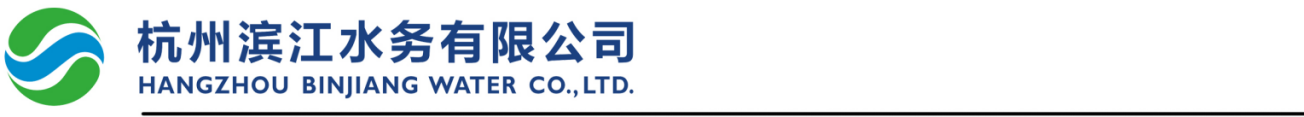 滨江水务供水分公司服务外包项目费用    您好！根据我司采购需要，贵单位如符合下列要求，欢迎报价咨询。具体如下：需  方：杭州滨江水务有限公司          供  方：                             电  话：    56033730   13867189509    电  话：                       经办人：     钱建霞                   经办人：                               一、服务外包项目费用测算内容：    注：1、本项目包括报价文件所确定的报价范围内全部工作内容的价格表现，如有不涉及金额的项目允许零填报，有其他条目可增加。2、本合同价款方式采用固定合同总价8.05万/年，每月结算，报价总费用不超过合同总价，最终询价结果将综合考虑总费用及月实发工资。二、报价人资格要求：1、报价人是中华人民共和国境内注册的企业独立法人并拥有相关人力资源服务许可证。2、报价人未被列入失信被执行人名单、重大税收违法案件当事人名单、政府采购严重违法失信行为记录名单，信用信息以投标截止日信用中国网站（www.creditchina.gov.cn）、中国政府采购网（www.ccgp.gov.cn）公布为准。三、报价所需资料：1.报价函2.法定代表人授权委托书（非法人适用）3.该单位的就职证明(原则上需提供本单位社保证明，非法人适用）         4.法定代表人及委托人身份证复印件5.营业执照复印件 以上资料必须加盖公章，提供不全或未提供，作废标处理。四、结算方式：甲乙双方根据合同金额按月结算。五、评审方法：成交原则：总价不超过合同限价，月实发工资最高原则确定供应商，但当有效报价单位中，报价相同时，应当采用抽签方式确定成交供应商。报价高于合同总价8.05万元/年为无效报价，经评审后的有效报价单位少于三家时，本次询价失败。询价有效期自2024年4月18日至2024年4月26日止项目项目报价计算方法  员工月工资基本工资  员工月工资绩效工资  员工月工资年功津贴餐费小计按月计提年终奖按月计提福利用于节日福利，按月计提预估1500元按月计提高温费每年6-9月发放，按月计提预估800元小计社保等单位部分养老保险社保等单位部分失业保险医疗保险工商保险公积金工会费残保金小计用工风险管理费税合计（月/人）合计（年/人）月应发工资月实发工资